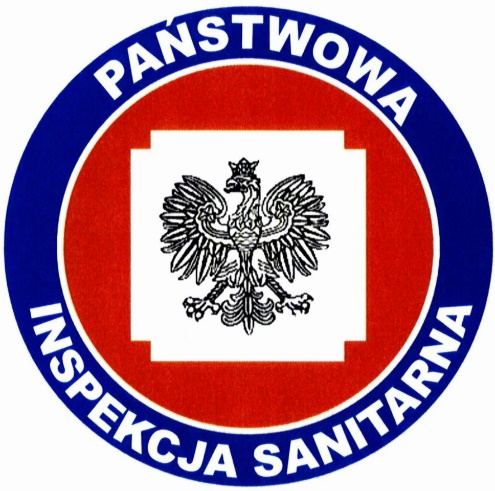 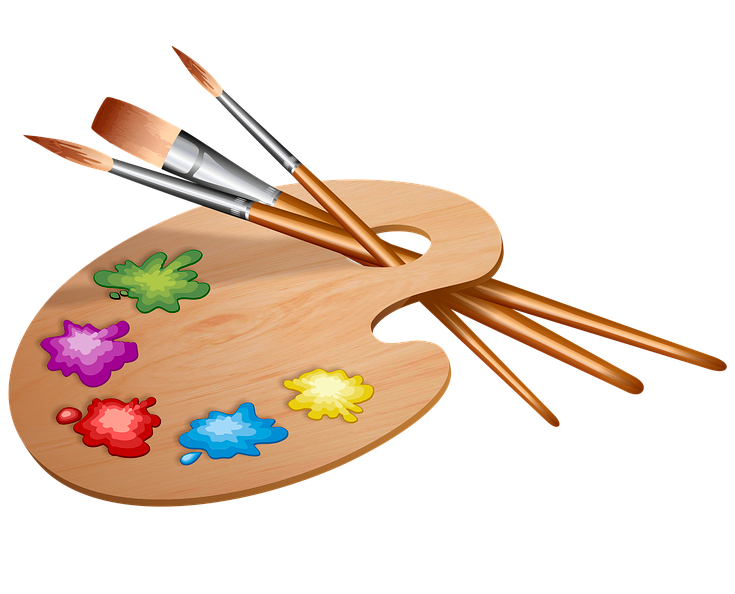 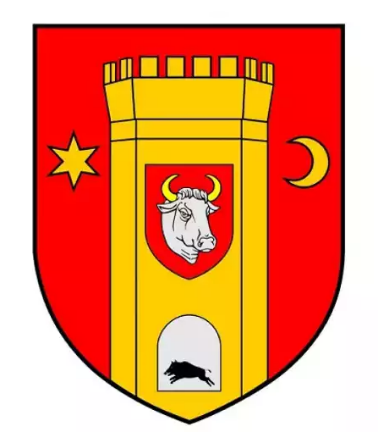 Powiatowy Konkurs Plastyczny„Bezpieczne Wakacje w Powiecie Człuchowskim 2023”Państwowy Powiatowy Inspektor Sanitarny w Człuchowie zaprasza dzieci i młodzież wypoczywające na terenie powiatu człuchowskiego do udziału w Powiatowym Konkursie Plastycznym „Bezpieczne Wakacje w Powiecie Człuchowskim 2023”👉Konkurs skierowany jest do uczestników obozów, kolonii, półkolonii wypoczywających na ternie powiatu człuchowskiego. 👧👦👉Warunkiem uczestnictwa w konkursie jest dostarczenie pracy plastycznej w formie plakatu wraz z hasłem konkursowym„ Bezpieczne Wakacje w Powiecie Człuchowskim 2023” do 31 sierpnia 2023 r.  🎨👉Ogłoszenie wyników nastąpi 12 września 2023 r. Wyniki konkursu zostaną opublikowane na prowadzonej przez PSSE w Człuchowie stronie Facebook.👉Laureaci otrzymają atrakcyjne nagrody rzeczowe. 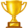 📜Regulamin Konkursu dostępny w obiekcie wypoczynkowym (sekretariat/dyrekcja) oraz na stronie PSSE w Człuchowie:  https://www.gov.pl/web/psse-czluchow/akcje-kampanie-projekty.Organizator Konkursu Państwowy Powiatowy Inspektor Sanitarnyw CzłuchowiePatronat Honorowy Starosta Powiatu Człuchowskiego